WorldSkillsCroatia 2019.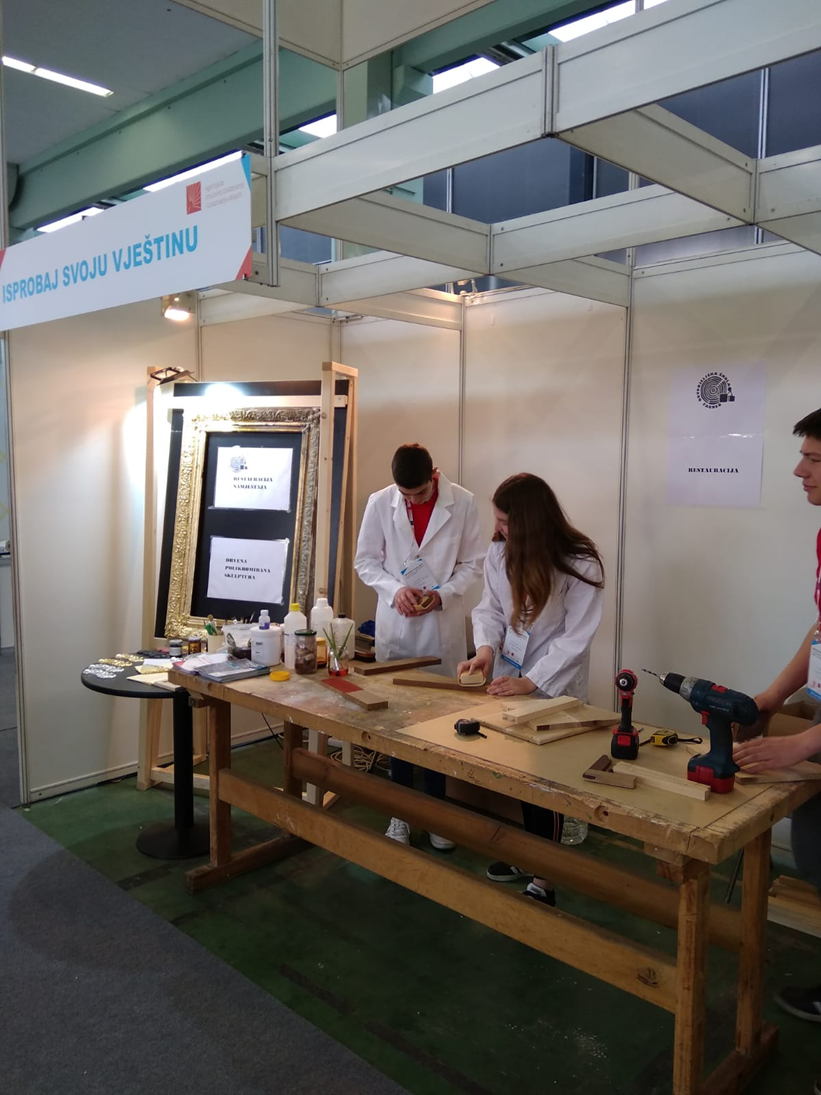 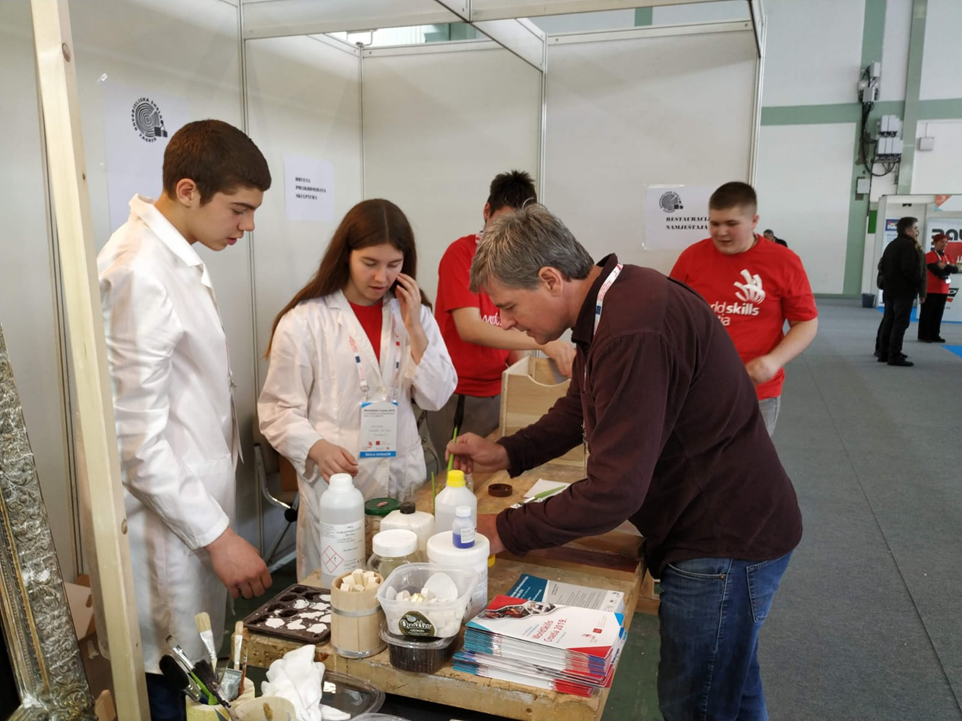 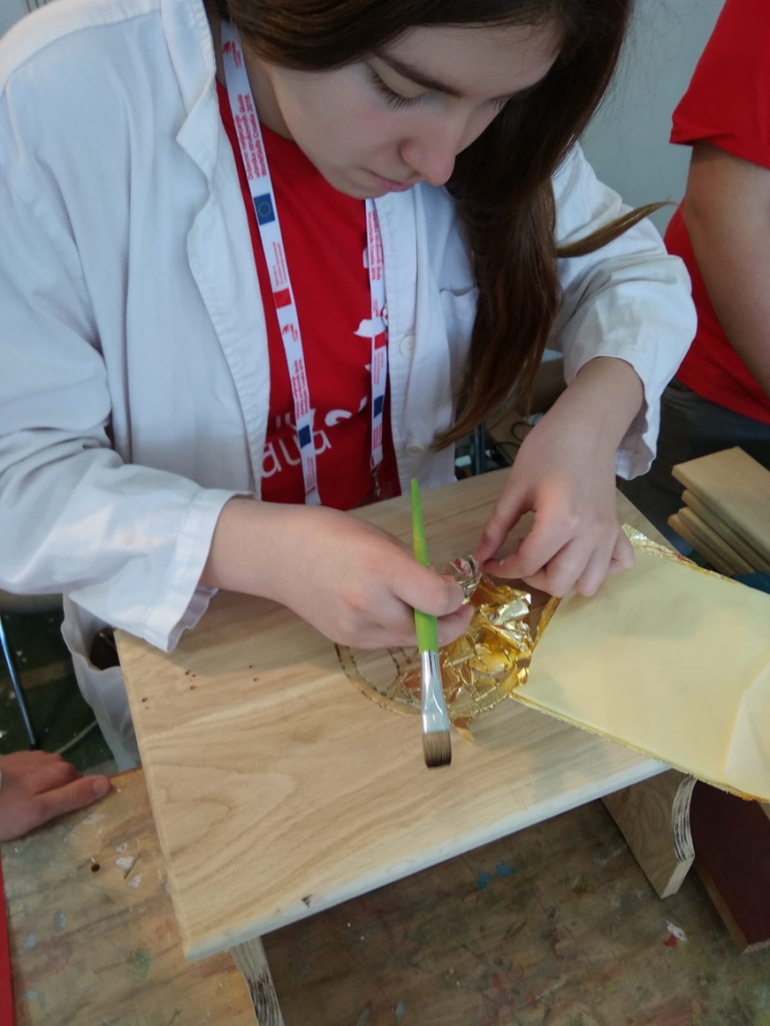 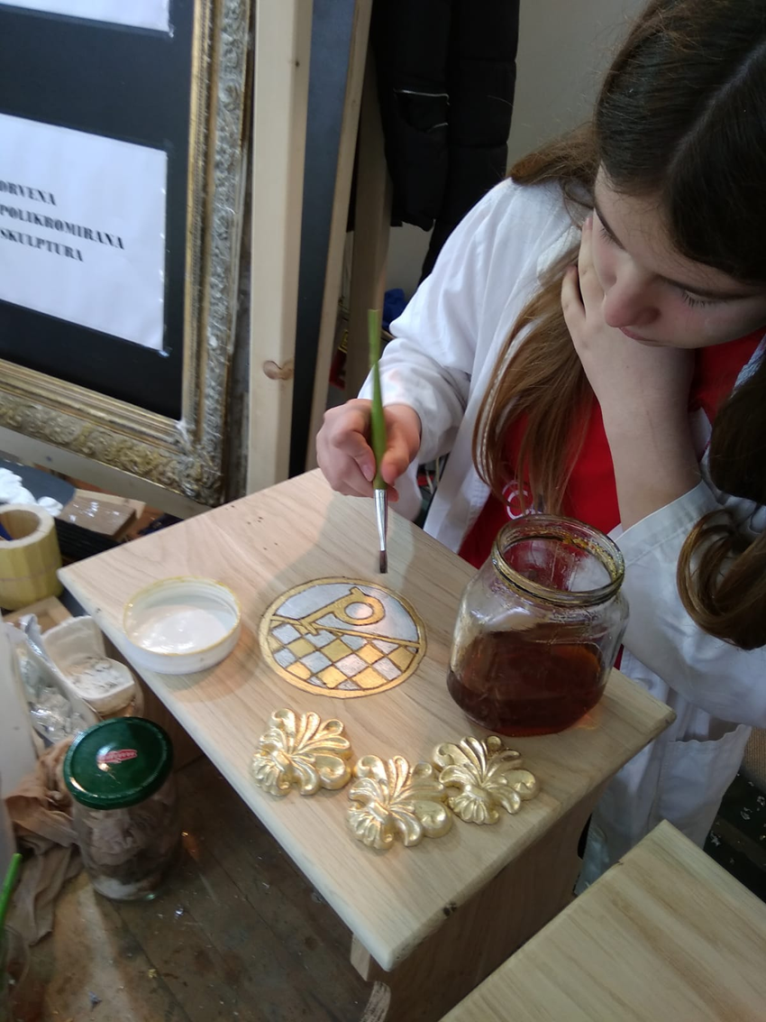 SAJAM OBRTNIČKIH ZANIMANJA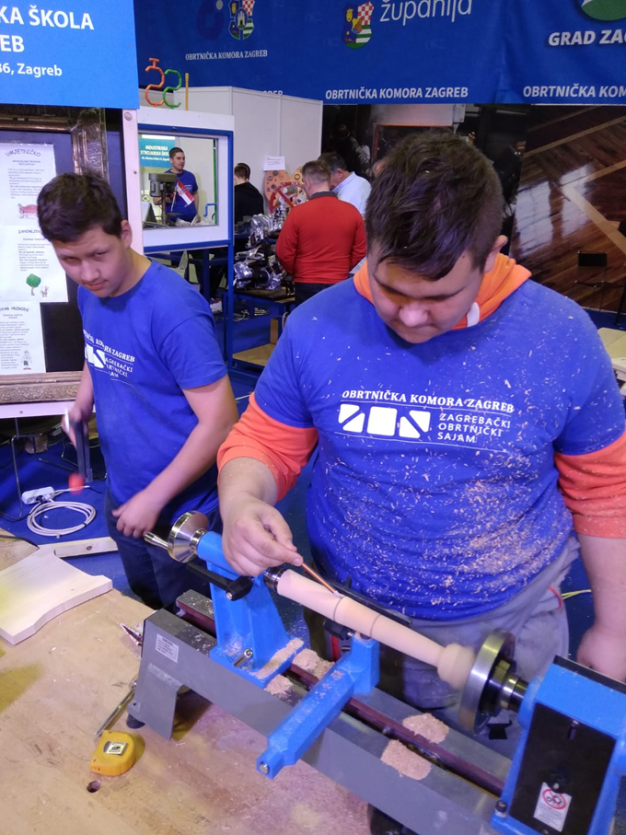 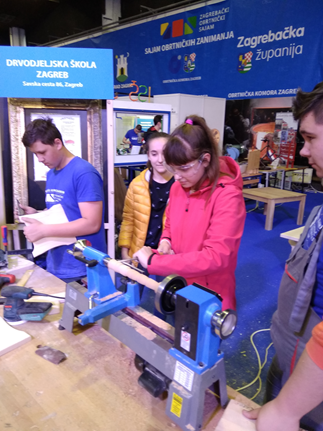  n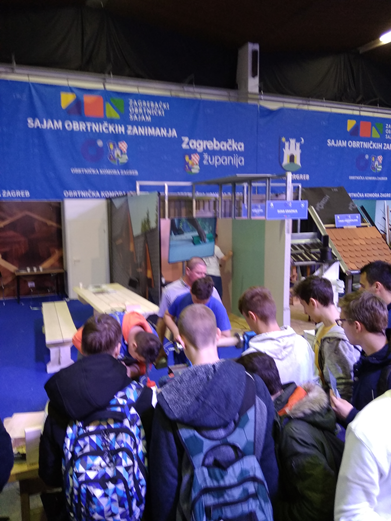 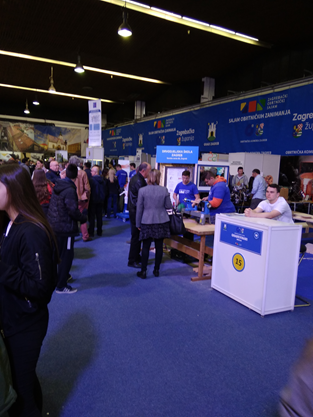 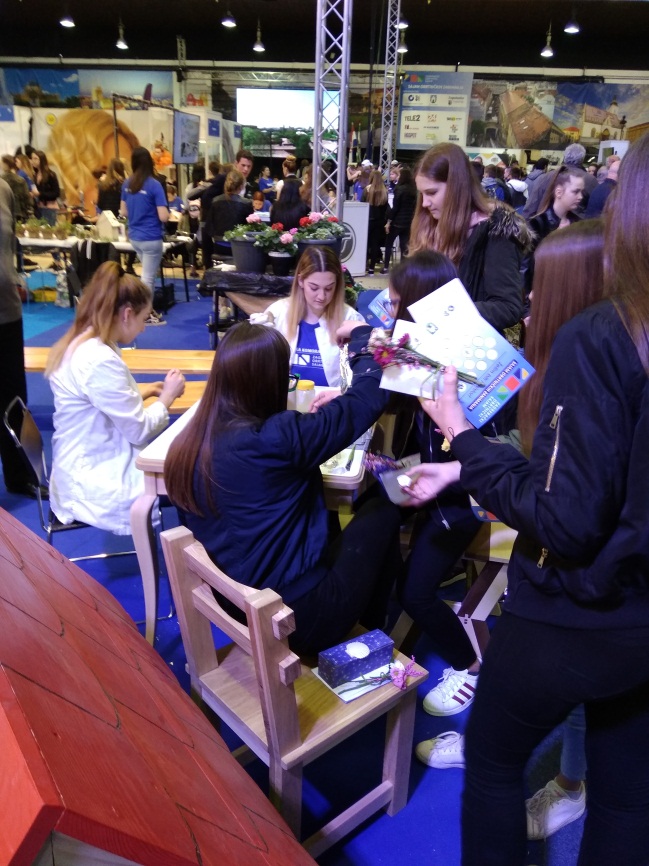 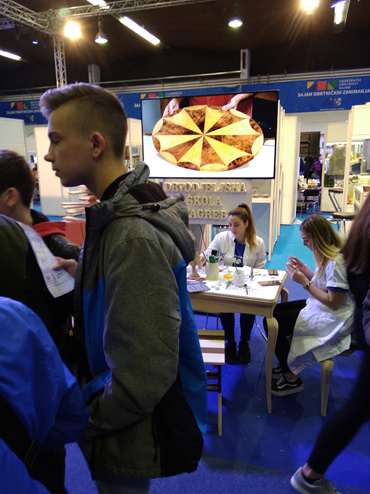 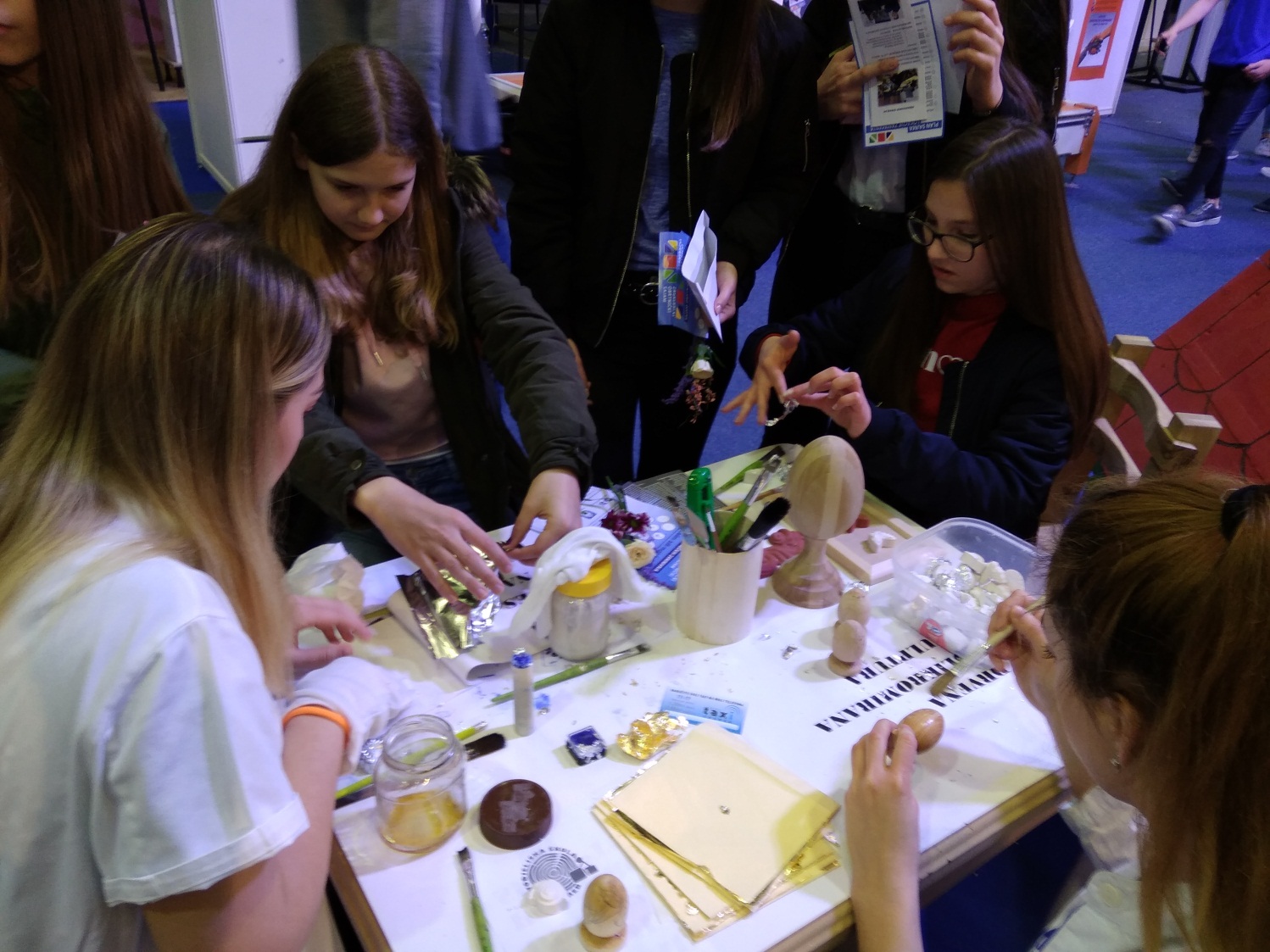 